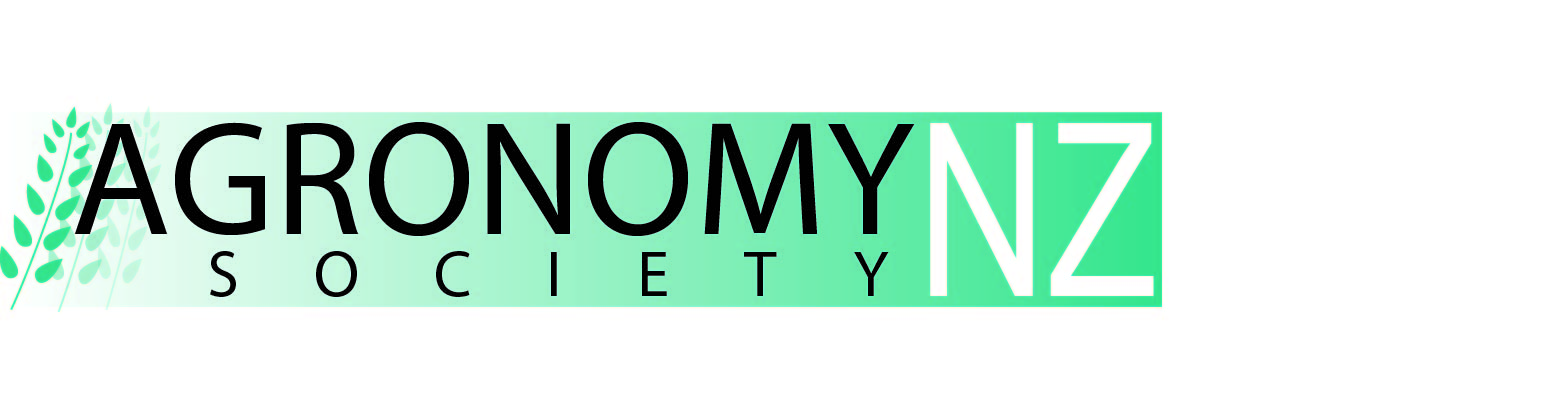 2021 Agronomy Conference “Advancing agronomy to meet current and future needs”Invercargill - November 9-11, 2021Title submission form: Due 15 March 2021Titles should be submitted using the following template to: sharon.woodward@xtra.co.nz Lead author: Lead author: Lead author: Lead author: Organisation: Organisation: Organisation: Organisation: Mailing address: Mailing address: Mailing address: Mailing address: Email: Email: Email: Phone: Paper title:Paper title:Paper title:Paper title:Overall author list:  Overall author list:  Overall author list:  Overall author list:  All co-authors & email addresses:All co-authors & email addresses:All co-authors & email addresses:All co-authors & email addresses:2.3.4.5.6.7.Please identify the conference presenter and a back-up presenter:Please identify the conference presenter and a back-up presenter:Presenter:Back-up presenter: